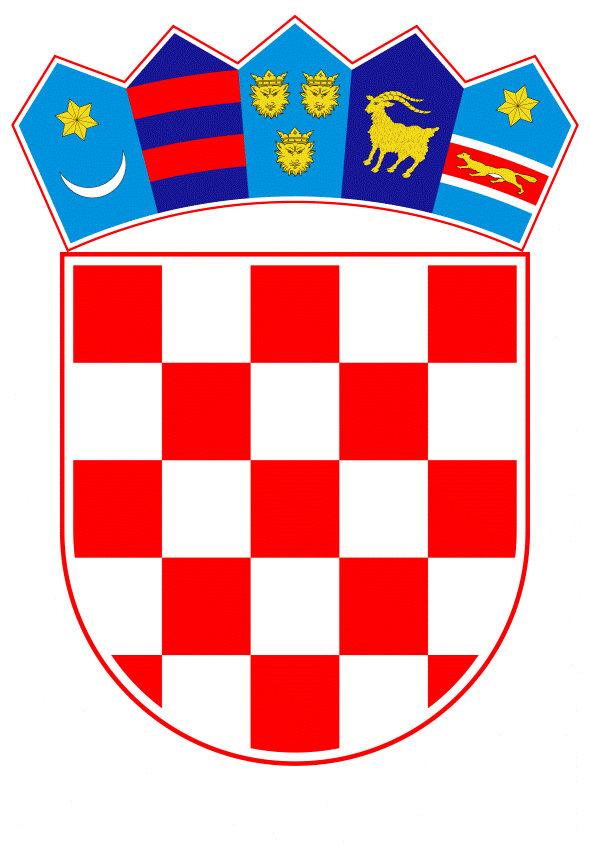 VLADA REPUBLIKE HRVATSKEZagreb, 6. svibnja 2021.______________________________________________________________________________________________________________________________________________________________________________________________________________________________VLADA REPUBLIKE HRVATSKENa temelju članka 31. stavka 2. Zakona o Vladi Republike Hrvatske (Narodne novine, br. 150/11, 119/14, 93/16 i 116/18), a u vezi s člankom 32. stavkom 2. Statuta Hrvatskog zavoda za mirovinsko osiguranje (Narodne novine, br. 28/14, 24/15, 73/19 i 147/20) Vlada Republike Hrvatske je na sjednici održanoj ________________ donijelaO D L U K Uo davanju prethodne suglasnosti ravnatelju Hrvatskog zavoda za mirovinsko osiguranje za prijenos prava vlasništva na nekretnini u Slavonskom Brodu, s Hrvatskog zavoda za mirovinsko osiguranje na Brodsko-posavsku županiju, bez naknadeI.Daje se prethodna suglasnost ravnatelju Hrvatskog zavoda za mirovinsko osiguranje za prijenos prava vlasništva na nekretnini u Slavonskom Brodu, na adresi Ulica kraljice Jelene 26, u zemljišnim knjigama Zemljišnoknjižnog odjela Slavonski Brod, označenoj kao k.č.br. 3263/1, u naravi TRI ZGRADE I DVORIŠTE U ULICI A. ŠTAMPARA, površine 10523 m2, upisanoj u zk.ul.br. 7583 k.o. Slavonski Brod, u vlasništvu Hrvatskog zavoda za mirovinsko osiguranje, A. Mihanovića 3, Zagreb, u vlasništvo Brodsko-posavske županije, bez naknade, a sukladno Odluci Upravnog vijeća Hrvatskog zavoda za mirovinsko osiguranje (KLASA: 041-01/21-02/3, URBROJ: 341-99-01/01-21-6) od 31. ožujka 2021. godine.						  II.Vrijednost nekretnine iz točke I. ove Odluke iznosi 37.726.000,00 kuna, prema Procjembenom elaboratu koji je izradio ovlašteni sudski vještak Anđelko Vujeva, dipl. ing. građ. iz Zagreba, broj TD: P-2015-10-06 iz listopada 2015.godine.III.Ova Odluka stupa na snagu danom donošenja.KLASA:URBROJ:Zagreb, PREDSJEDNIKmr. sc. Andrej PlenkovićO B R A Z L O Ž E NJ E	Hrvatski zavod za mirovinsko osiguranje (u daljnjem tekstu: HZMO) vlasnik je nekretnine u Slavonskom Brodu, na adresi Ulica kraljice Jelene 26, koja je u zemljišnim knjigama Zemljišnoknjižnog odjela Slavonski Brod označena kao k.č.br. 3263/1, u naravi TRI ZGRADE I DVORIŠTE U ULICI A. ŠTAMPARA, površine 10523 m2, upisana u zk.ul.br. 7583 k.o. Slavonski Brod. Predmetnu nekretninu koristi Dom za starije i nemoćne osobe Slavonski Brod za obavljanje svoje djelatnosti, čiji osnivač je Brodsko-posavska županija. 	Vlada Republike Hrvatske je na sjednici održanoj 12. studenoga 2020. donijela Zaključak kojim se zadužuje Ministarstvo rada, mirovinskoga sustava, obitelji i socijalne politike da u suradnji s HZMO-om poduzme potrebne aktivnosti i radnje za uređenje zemljišnoknjižnog stanja na nekretninama koje koriste javne ustanove, domovi za starije i nemoćne osobe, radi mogućeg prijenosa prava vlasništva na tim nekretninama bez naknade, na jedinice lokalne i područne (regionalne) samouprave kao osnivače domova za starije i nemoćne osobe.	S tim u vezi, HZMO-u se obratila Brodsko-posavska županija, kao osnivač Doma za starije i nemoćne osobe Slavonski Brod, sa zamolbom da se za navedenu nekretninu izvrši prijenos prava vlasništva s HZMO-a na Brodsko-posavsku županiju.Naime, Dom za starije i nemoćne osobe Slavonski Brod već dugi niz godina u objektu u Slavonskom Brodu, na adresi Ulica kraljice Jelene 26 obavlja svoju djelatnost skrbi o starijim i teško bolesnim osobama, a istovremeno su ulaganja Brodsko-posavske županije, za potrebe održavanja objekta koji nije u njenom vlasništvu, svojevrsna ulaganja u „tuđu“ imovinu.U listopadu 2015. godine izrađen je elaborat procjene vrijednosti nekretnine te tržišna vrijednost nekretnine iznosi 37.726.000,00 kuna prema procjeni ovlaštenog sudskog vještaka Anđelka Vujeva, dipl. ing. građ. iz Zagreba, broj TD: P-2015-10-06 iz listopada 2015. godine. Objekt ima energetski certifikat klase „F“.Odredbom članka 32. stavka 2. Statuta Hrvatskog zavoda za mirovinsko osiguranje (Narodne novine, broj 28/14, 24/15, 73/19 i 147/20) propisano je da ravnatelj HZMO-a može poduzimati pravne poslove stjecanja, opterećenja ili otuđenja imovine čija je vrijednost veća od 5.000.000,00 kuna samo uz prethodnu suglasnost Upravnog vijeća HZMO-a i Vlade Republike Hrvatske.Upravno vijeće HZMO-a, na sjednici održanoj 31. ožujka 2021., Odlukom, (KLASA: 041-01/21-02/3, URBROJ: 341-99-01/01-21-6) dalo je prethodnu suglasnost ravnatelju HZMO-a za sklapanje ugovora o prijenosu prava vlasništva na nekretnini u Slavonskom brodu, Ulica kraljice Jelene 26, s HZMO-a na Brodsko-posavsku županiju, bez naknade.Slijedom navedenoga, predlaže se Vladi Republike Hrvatske donošenje ove Odluke.Predlagatelj:Ministarstvo rada, mirovinskoga sustava, obitelji i socijalne politikePredmet:Prijedlog odluke o davanju prethodne suglasnosti ravnatelju Hrvatskog zavoda za mirovinsko osiguranje za prijenos prava vlasništva na nekretnini u Slavonskom Brodu, s Hrvatskog zavoda za mirovinsko osiguranje na Brodsko-posavsku županiju, bez naknade